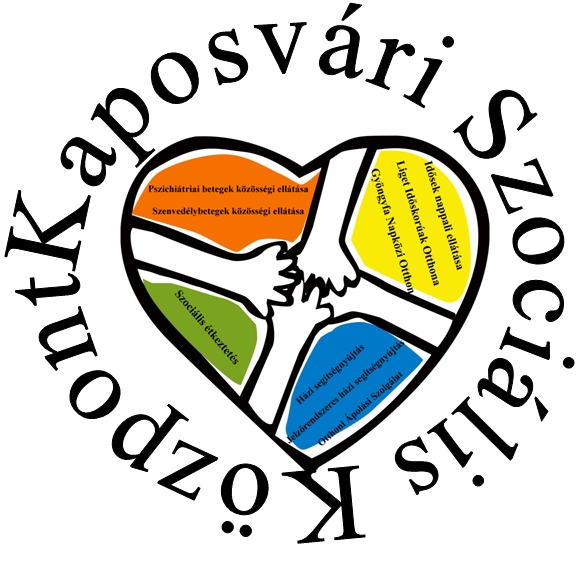 H Á Z I R E N DIDŐSEK KLUBJAKaposvári Szociális KözpontSzociális Gondozási KözpontIdősek Nappali Ellátása Kaposvár, Petőfi u. 18. sz. alatti telephelyJóváhagyta: Kaposvár- Sántos Szociális Intézményfenntartó Társulás Társulási Tanácsa 4/2018. (I. 26.) számú határozatával. Hatályos: 2018. február 1-től.Készítette: Turnár Jánosné sk.                  igazgató2018.Jelen Házirend a Kaposvári Szociális Központ Szakmai Programjával egyidejűleg lép hatályba. A Házirend hatálya a Kaposvár, Petőfi u. 18. szám alatti telephely valamennyi igénybe vevőjére, dolgozójára és az intézmény területére belépő látogatókra is kiterjed, kérjük annak betartását és betartatását. Az idősek klubja idősek nappali ellátását nyújtó intézmény.Az ellátás célja: az igénybe vevők (klubtagok) számára segítséget nyújtani az önálló életvitel legtovább való megőrzéséhez. Az idősek nappali ellátása (klub) szolgáltatásait elsősorban nyugdíjkorhatárt betöltött idős emberek vehetik igénybe, valamint olyan 18. életévét betöltött személy is, aki egészségi állapotára figyelemmel, otthonában nem képes önmaga számára biztosítani az étkezést, alapvető higiéniai szükségleteinek kielégítését. Napközbeni tartózkodását más módon megoldani, társas kapcsolatait fenntartani nem képes. Az intézmény neve: 		Kaposvári Szociális Központ		Szociális Gondozási Központ		Idősek Nappali Ellátása 		Petőfi utcai Idősek Klubja a telephely címe: 		7400 Kaposvár, Petőfi u. 18.Tel.: 		06-82/316-579Férőhelyek száma: 		40 férőhelyNyitvatartási ideje:		hétfő – péntek 800 – 1600 óráigA nyitvatartási időben a klubot az ellátottak elhagyhatják és visszatérhetnek. Az idősek klubjában a szolgáltatásokat csak a klubtag veheti igénybe. A klub szolgáltatásainak igénybevételéghez szükséges:kérelem egészségi állapotra vonatkozó igazolás jövedelemigazolás (ha a szolgáltatás térítésköteles)megállapodásA klubban igénybe vehető szolgáltatások:tisztálkodási, mosási, vasalási, varrási lehetőség.televízió, videó, rádió, cd lemezjátszó, magnó használata,számítógép és internet használata,sajtótermékek (napilapok, heti lapok),könyvek, társasjátékok, kártya biztosítása.felvilágosító előadások szervezése, egészséges életmód témakörében,rendszeres vérnyomásmérés és testsúly ellenőrzés,szobakerékpár a testmozgás biztosításáhozhivatalos ügyek intézésének segítése,kapcsolattartás családdal, háziorvossal.Külön térítés ellenében vehetők igénybe az alapfeladaton túli szolgáltatások (különösen programok, kirándulások, rendezvények, belépődíjas látogatások, stb.) A külön díj mértéke a szolgáltatás, program jellegétől függ. A díj mértékéről a Szolgáltatást Igénybe Vevő/Törvényes képviselője minden esetben egyedileg tájékoztatást kap a nappali ellátás vezetőjétől.Térítési díj köteles szolgáltatások: A klub tagjai térítés ellenében kérhetnek ebédet. Az étkezés igénybe vétele esetén étkezés alapszolgáltatás igénybe vételére megállapodást kell kötni.Étkezés rendje: az ebédet 1200 – 1300 óráig lehet igénybe venni. Kérjük, az étkezésekhez az ebédlőt szíveskedjenek igénybe venni.Térítési díj fizetése:A térítési díjat az 13/2000. (III. 17.) önkormányzati rendeletében meghatározott időpontig kell befizetni.Ha az ellátást betegség vagy más ok miatt a jogosult nem kívánja igénybe venni, a távolmaradást a klub vezetőjének legalább két munkanappal a távolmaradást megelőzően írásban be kell jelenteni. Ennek elmulasztása esetén a kötelezett a térítési díj megfizetésének kötelezettsége alól a távolmaradás kezdetétől számított 3. munkanaptól mentesül, a személyes gondoskodást nyújtó szociális ellátások térítési díjáról szóló 29/1993. (II. 17.) Korm. rendelet alapján. Mosás szabályozása:Az intézmény az ellátást igénybevevő szociálisan rászorult személy számára heti két mosáshoz (1 fehér, 1 tarka) biztosít mosóport és öblítő szert.Varrási, javítási munkákhoz varrógép használatát biztosítjuk. Fürdés:800 és 1600 óra között igényszerinti időben vehető igénybe.A fürdésben, hajmosásban, hajszárító használatában a gondozó igény szerint segítséget nyújt. Vasalás:A társalgóban 1400 óra és 1600 óra között történhet.Takarítás:A klubban a takarítást akkor végzik, amikor a legkevesebben vannak, reggel 800 és 900 között, ill. délután 1500 és 1600 óra között kölcsönösen alkalmazkodva egymáshoz (klubtagok és gondozók). A munkába önkéntes alapon, a klubtagok is bekapcsolódhatnak. A klub és a klub körüli zöldterület, virágoskert takarítási, karbantartási feladataiba önkéntes alapon minden klubtag bekapcsolódhat. Szellemi, kulturális szolgáltatások:A sajtótermékeket időbeni korlátozás nélkül mindenki olvashatja. Könyvet kölcsönözni naponta 1300 óra és 1400 óra között lehet.Társasjátékot, kártyát, sakkot a játékfelelőstől vagy a szolgálatot teljesítő gondozótól lehet kérni. Videó, rádió, cd lemezjátszó, magnó, televízió, számítógép – internet a kulturális program szerint, ill. napirend szerint használható, a gondozó személyzet felügyelete mellett.A szervezett programok nyitottak, azon minden klubtag részt vehet. Egészségügyi szolgáltatás:Rendszeres testsúlymérés és vérnyomás ellenőrzés: kedden és pénteken 1300 – 1400 óráig, ill. a háziorvos rendelése szerint.A szobakerékpár használata előtt vérnyomás ellenőrzés kötelező, és a szobakerékpárt csak gondozó jelenlétében használhatják a klubtagok.A klubban található fitness gépeket, a klubtagok csak saját fellelőségre használhatják. Telefon használat: Telefont az idősek csak térítési díj ellenében használhatják. A telefon használatkor a híváslistán regisztrálni kell magukat. A magánhívások térítési díjának számlázása és befizetése a Szociális Gondozási Központnál történik.Az intézményi jogviszony megszűnése:Az intézményi jogviszony megszüntetését a szociális igazgatásról és szociális ellátásokról szóló 1993. évi III. törvény szabályozza.Szolgáltatást Igénybe vevő/Törvényes képviselője tudomásul veszi, hogy a Szolgáltató a szolgáltatást felmondással írásban megszünteti:Szolgáltatást Igénybe vevő/Törvényes képviselője tudomásul veszi, hogy a jelen megállapodással igénybevett szolgáltatás külön intézkedés nélkül megszűnik az alábbi esetekben:A Szolgáltató jogutód nélküli megszűnésével, Jelen megállapodásban meghatározott időtartam lejártával,Szolgáltatást igénybevevő halálával.A megállapodást írásban mondhatja fel: szolgáltatást igénybevevő, illetve az ellátott, illetve törvényes képviselője indokolás nélkül,2. az intézményvezető  a) az ellátott másik intézményben történő elhelyezése indokolt, b) az ellátott a házirendet súlyosan megsérti,A Házirend súlyos megsértésének minősülnek az alábbi esetek:háromnál több alkalommal előforduló, közösséget illetve igénybevevőt, gondozót sértő magatartás tanúsítása,háromnál több alkalommal előforduló, figyelmeztetés ellenére is ittas állapotban történő megjelenés,intézmény, illetve igénybe vevők értékének eltulajdonítása,intézmény, illetve igénybe vevők értékeinek megrongálása,kábítószer fogyasztás az intézményben, kábítószer hatása alatt történő megjelenés.A fenti esetekről jegyzőkönyv készül.c. ha az ellátott, a törvényes képviselője vagy a térítési díjat megfizető személy térítési díj fizetési kötelezettségének  nem tesz eleget a megállapodásban foglaltak szerint.Az intézmény vezetője az ellátás megszüntetéséről a megszüntetés ellen tehető panaszról, írásban értesíti a jogosultat, ill. annak törvényes képviselőjét, ha a megszüntetéssel a jogosult, ill. törvényes képviselője nem ért egyet, az értesítés kézhezvételétől számított 8 napon belül az intézmény fenntartójához fordulhat, ez esetben az intézményi ellátást változatlan feltételek mellett mindaddig biztosítani kell, amíg a fenntartó (ill. bíróság) jogerős és végrehajtható határozatot nem hoz. Társas kapcsolatok ápolása:A klub nyílt intézmény. A klubtagok barátaikat, rokonaikat – a házirend betartása mellett – a klubvezető tudtával fogadhatják, de azok a klub szolgáltatásait nem vehetik igénybe. Előzetes bejelentés esetében a rendezvényeken az ellátottak barátai és rokonai is részt vehetnek.  A klubban szeszes italt fogyasztani csak kivételes esetben (rendezvények pl. farsangi bál) az intézményvezető külön engedélye alapján lehet.Közösséget zavaró magatartás szankcionálása:Ittas klubtag a klubban nem tartózkodhat!Ittas állapotban lévő klubtag ebédjét lehetőség szerint aznap éthordóban kell kiszolgálni. Ha a klubtag közösséget zavaró módon viselkedik, azt az esemény naplóban a klubtaggal történt elbeszélgetés után rögzíteni kell. Ha a fegyelemsértés ismételten előfordul, az esetben közösséget zavaró magatartás, házirend ismételt súlyos megsértése és megszegése miatt az intézményi jogviszonyt meg kell szüntetni.Az idősek klubjában okozott szándékos rongálásért a kárt okozó anyagi felelősséggel tartozik. Dohányozni a klub területén csak a kijelölt helyen szabad!Szúró, vágó eszköz bevitele az Idősek Klubjába tilos!Az igénybe vevők érdekvédelme:Az igénybe vevők érdekvédelmét a szociális igazgatásról és szociális ellátásokról szóló 1993. évi III. törvény szabályozza.  A nappali ellátást nyújtó intézményekben az ellátottak érdekeik közösségben történő képviseletére és közösségi életük megszervezésére, választott képviselőikből ellátotti önkormányzatot hozhatnak létre.A klubtag panasszal élhet az intézmény vezetőjénél, vagy az ellátottjogi képviselőnél: az intézményi jogviszony megsértse, személyiségi jogainak, kapcsolattartásának sérelme, továbbá az intézmény dolgozóinak szakmai, titoktartási és vagyonvédelmi kötelezettségei megszegése esetén,az ellátás körülményeit érintő kifogások orvoslása érdekében.Az Igénybe vevő/Törvényes képviselője a szolgáltatással kapcsolatos panaszával az intézmény vezetőjéhez fordulhat. Az intézményvezető 15 napon belül köteles a panasztevőt írásban értesíteni a panasz kivizsgálásának eredményéről. Amennyiben az intézményvezető határidőben nem intézkedik vagy a panasztevő nem ért egyet az intézkedéssel, az intézkedés kézhezvételértől számított 8 napon belül a fenntartóhoz fordulhat.A jogosult igénybe veheti az ellátottjogi képviselő segítségét is. Ellátottjogi képviselő: Benczéné Bogárdi Andrea. Elérhetőségei: +36204899576, bogardi.andrea@obdk.huKaposvár, 2018.________________			sk.          igazgatóH Á Z I R E N DIDŐSEK KLUBJAKaposvári Szociális KözpontSzociális Gondozási KözpontIdősek Nappali Ellátása Kaposvár, Szigetvári u. 5. sz. alatti telephelyJóváhagyta: Kaposvár- Sántos Szociális Intézményfenntartó Társulás Társulási Tanácsa 4/2018. (I. 26.) számú határozatával. Hatályos: 2018. február 1-től.Készítette: Turnár Jánosné sk.		igazgató2018.Jelen Házirend az Kaposvári Szociális Központ Szakmai Programjával egyidejűleg lép hatályba. A Házirend hatálya a Kaposvár, Szigetvári u. 5. szám alatti telephely valamennyi igénybe vevőjére, dolgozójára és az intézmény területére belépő látogatókra is kiterjed, kérjük annak betartását és betartatását. Az idősek klubja idősek nappali ellátását nyújtó intézmény.Az ellátás célja: az igénybe vevők (klubtagok) számára segítséget nyújtani az önálló életvitel legtovább való megőrzéséhez. Az idősek nappali ellátása (klub) szolgáltatásait elsősorban nyugdíjkorhatárt betöltött idős emberek vehetik igénybe, valamint olyan 18. életévét betöltött személy is, aki egészségi állapotára figyelemmel, otthonában nem képes önmaga számára biztosítani az étkezést, alapvető higiéniai szükségleteinek kielégítését. Napközbeni tartózkodását más módon megoldani, társas kapcsolatait fenntartani nem képes. Az intézmény neve: 		Kaposvári Szociális Központ		Szociális Gondozási Központ		Idősek Nappali Ellátása 		Szigetvári utcai Idősek KlubjaTelephely címe:		7400 Kaposvár, Szigetvári u. 5.Tel.: 		06-82/416-897Férőhelyek száma: 		40 férőhelyNyitvatartási ideje:		hétfő – péntek 800 – 1600 óráigA nyitvatartási időben a klubot az ellátottak elhagyhatják és visszatérhetnek. Az idősek klubjában a szolgáltatásokat csak a klubtag veheti igénybe. A klub szolgáltatásainak igénybevételéghez szükséges:kérelem egészségi állapotra vonatkozó igazolás jövedelemigazolás (ha a szolgáltatás térítésköteles)megállapodásA klubban igénybe vehető szolgáltatások:tisztálkodási, mosási, vasalási, varrási lehetőség.televízió, videó, rádió, cd lemezjátszó, magnó használata,számítógép és internet használata,sajtótermékek (napilapok, heti lapok),könyvek, társasjátékok, kártya biztosítása.felvilágosító előadások szervezése, egészséges életmód témakörében,rendszeres vérnyomásmérés és testsúly ellenőrzés,szobakerékpár a testmozgás biztosításáhozhivatalos ügyek intézésének segítése,kapcsolattartás családdal, háziorvossal.Külön térítés ellenében vehetők igénybe az alapfeladaton túli szolgáltatások (különösen programok, kirándulások, rendezvények, belépődíjas látogatások, stb.) A külön díj mértéke a szolgáltatás, program jellegétől függ. A díj mértékéről a szolgáltatást igénybe vevő/törvényes képviselője minden esetben egyedileg tájékoztatást kap a nappali ellátás vezetőjétől.Térítési díj köteles szolgáltatások: A klub tagjai térítés ellenében kérhetnek ebédet. Az étkezés igénybe vétele esetén étkezés alapszolgáltatás igénybe vételére megállapodást kell kötni.Étkezés rendje: az ebédet 1200 – 1300 óráig lehet igénybe venni. Kérjük, az étkezésekhez az ebédlőt szíveskedjenek igénybe venni.Térítési díj fizetése:Az étkezésért fizetendő térítési díjat az 13/2000. (III. 17.) önkormányzati rendeletében meghatározott időpontig kell befizetni.Ha az ellátást betegség vagy más ok miatt a jogosult nem kívánja igénybe venni, a távolmaradást a klub vezetőjének legalább két munkanappal a távolmaradást megelőzően írásban be kell jelenteni. Ennek elmulasztása esetén a kötelezett a térítési díj megfizetésének kötelezettsége alól a távolmaradás kezdetétől számított 3. munkanaptól mentesül, a személyes gondoskodást nyújtó szociális ellátások térítési díjáról szóló 29/1993. (II. 17.) Korm. rendelet alapján. Mosás szabályozása:Az intézmény az ellátást igénybevevő szociálisan rászorult személy számára heti két mosáshoz (1 fehér, 1 tarka) biztosít mosóport és öblítő szert. Varrási, javítási munkákhoz varrógép használatát biztosítjuk. Fürdés:800 és 1600 óra között igényszerinti időben vehető igénybe.A fürdésben, hajmosásban, hajszárító használatában a gondozó igény szerint segítséget nyújt. Vasalás:A társalgóban 1400 óra és 1600 óra között történhet.Takarítás:A klubban a takarítást akkor végzik, amikor a legkevesebben vannak, reggel 800 és 900 között, ill. délután 1500 és 1600 óra között kölcsönösen alkalmazkodva egymáshoz (klubtagok és gondozók). A munkába önkéntes alapon, a klubtagok is bekapcsolódhatnak. A klub és a klub körüli zöldterület, virágoskert takarítási, karbantartási feladataiba önkéntes alapon minden klubtag bekapcsolódhat. Szellemi, kulturális szolgáltatások:A sajtótermékeket időbeni korlátozás nélkül mindenki olvashatja. Könyvet kölcsönözni naponta 1300 óra és 1400 óra között lehet.Társasjátékot, kártyát, sakkot a játékfelelőstől vagy a szolgálatot teljesítő gondozótól lehet kérni. Videó, rádió, Cd lemezjátszó, magnó, televízió, számítógép – internet a kulturális program szerint, ill. napirend szerint használható, a gondozó személyzet felügyelete mellett.A szervezett programok nyitottak, azon minden klubtag részt vehet.Egészségügyi szolgáltatás:Rendszeres testsúlymérés és vérnyomás ellenőrzés: kedden és pénteken 1300 – 1400 óráig, ill. a háziorvos rendelése szerint.A szobakerékpár használata előtt vérnyomás ellenőrzés kötelező, és a szobakerékpárt csak gondozó jelenlétében használhatják a klubtagok.A klubban található fitness gépeket, a klubtagok csak saját fellelőségre használhatják. Telefon használat: Telefont az idősek csak térítési díj ellenében használhatják. A telefon használatkor a híváslistán regisztrálni kell magukat. A magánhívások térítési díjának számlázása és befizetése a Szociális Gondozási Központnál történik.Az intézményi jogviszony megszűnése:Az intézményi jogviszony megszüntetését a szociális igazgatásról és szociális ellátásokról szóló 1993. évi III. törvény szabályozza.Szolgáltatást Igénybe vevő/Törvényes képviselője tudomásul veszi, hogy a Szolgáltató a szolgáltatást felmondással írásban megszünteti:Szolgáltatást Igénybe vevő/Törvényes képviselője tudomásul veszi, hogy a jelen megállapodással igénybevett szolgáltatás külön intézkedés nélkül megszűnik az alábbi esetekben:A Szolgáltató jogutód nélküli megszűnésével, Jelen megállapodásban meghatározott időtartam lejártával,Szolgáltatást igénybevevő halálával.A megállapodást írásban mondhatja fel: szolgáltatást igénybevevő, illetve az ellátott, illetve törvényes képviselője indokolás nélkül,2. az intézményvezető  a) az ellátott másik intézményben történő elhelyezése indokolt, b) az ellátott a házirendet súlyosan megsérti,A Házirend súlyos megsértésének minősülnek az alábbi esetek:háromnál több alkalommal előforduló, közösséget illetve igénybevevőt, gondozót sértő magatartás tanúsítása,háromnál több alkalommal előforduló, figyelmeztetés ellenére is ittas állapotban történő megjelenés,intézmény, illetve igénybe vevők értékének eltulajdonítása,intézmény, illetve igénybe vevők értékeinek megrongálása,kábítószer fogyasztás az intézményben, kábítószer hatása alatt történő megjelenés.A fenti esetekről jegyzőkönyv készül.c. ha az ellátott, a törvényes képviselője vagy a térítési díjat megfizető személy térítési díj fizetési kötelezettségének  nem tesz eleget a megállapodásban foglaltak szerint.Az intézmény vezetője az ellátás megszüntetéséről a megszüntetés ellen tehető panaszról, írásban értesíti a jogosultat, ill. annak törvényes képviselőjét, ha a megszüntetéssel a jogosult, ill. törvényes képviselője nem ért egyet, az értesítés kézhezvételétől számított 8 napon belül az intézmény fenntartójához fordulhat, ez esetben az intézményi ellátást változatlan feltételek mellett mindaddig biztosítani kell, amíg a fenntartó (ill. bíróság) jogerős és végrehajtható határozatot nem hoz. Társas kapcsolatok ápolása:A klub nyílt intézmény. A klubtagok barátaikat, rokonaikat – a házirend betartása mellett – a klubvezető tudtával fogadhatják, de azok a klub szolgáltatásait nem vehetik igénybe. Előzetes bejelentés esetében a rendezvényeken az ellátottak barátai és rokonai is részt vehetnek.  A klubban szeszes italt fogyasztani csak kivételes esetben (rendezvények pl. farsangi bál) az intézményvezető külön engedélye alapján lehet.Közösséget zavaró magatartás szankcionálása:Ittas klubtag a klubban nem tartózkodhat!Ittas állapotban lévő klubtag ebédjét lehetőség szerint aznap éthordóban kell kiszolgálni. Ha a klubtag közösséget zavaró módon viselkedik, azt az esemény naplóban a klubtaggal történt elbeszélgetés után rögzíteni kell. Ha a fegyelemsértés ismételten előfordul, az esetben közösséget zavaró magatartás, házirend ismételt súlyos megsértése és megszegése miatt az intézményi jogviszonyt meg kell szüntetni.Az idősek klubjában okozott szándékos rongálásért a kárt okozó anyagi felelősséggel tartozik. Dohányozni a klub területén csak a kijelölt helyen szabad!Szúró, vágó eszköz bevitele az Idősek Klubjába tilos!Az igénybe vevők érdekvédelme:Az igénybe vevők érdekvédelmét a szociális igazgatásról és szociális ellátásokról szóló 1993. évi III. törvény szabályozza.  A nappali ellátást nyújtó intézményekben az ellátottak érdekeik közösségben történő képviseletére és közösségi életük megszervezésére, választott képviselőikből ellátotti önkormányzatot hozhatnak létre.A klubtag panasszal élhet az intézmény vezetőjénél, vagy az ellátottjogi képviselőnél: az intézményi jogviszony megsértse, személyiségi jogainak, kapcsolattartásának sérelme, továbbá az intézmény dolgozóinak szakmai, titoktartási és vagyonvédelmi kötelezettségei megszegése esetén,az ellátás körülményeit érintő kifogások orvoslása érdekében.Az Igénybe vevő/törvényes képviselője a szolgáltatással kapcsolatos panaszával az intézmény vezetőjéhez fordulhat. Az intézményvezető 15 napon belül köteles a panasztevőt írásban értesíteni a panasz kivizsgálásának eredményéről. Amennyiben az intézményvezető határidőben nem intézkedik vagy a panasztevő nem ért egyet az intézkedéssel, az intézkedés kézhezvételértől számított 8 napon belül a fenntartóhoz fordulhat.A jogosult igénybe veheti az ellátottjogi képviselő segítségét is. Ellátottjogi képviselő: Benczéné Bogárdi Andrea. Elérhetőségei: +36204899576, bogardi.andrea@obdk.huKaposvár, 2018.______________			sk.          igazgatóH Á Z I R E N DIDŐSEK KLUBJAKaposvári Szociális Központ Szociális Gondozási KözpontIdősek Nappali Ellátása Kaposvár, Orci u. 1. sz. alatti telephelyJóváhagyta: Kaposvár- Sántos Szociális Intézményfenntartó Társulás Társulási Tanácsa 4/2018. (I. 26.) számú határozatával. Hatályos: 2018. február 1-től.Készítette: Turnár Jánosné sk.		igazgató2018. Jelen Házirend az Kaposvári Szociális Központ Szakmai Programjával egyidejűleg lép hatályba. A Házirend hatálya a Kaposvár, Orci u. 1. szám alatti telephely valamennyi igénybe vevőjére, dolgozójára és az intézmény területére belépő látogatókra is kiterjed, kérjük annak betartását és betartatását. Az idősek klubja idősek nappali ellátását nyújtó intézmény.Az ellátás célja: az igénybe vevők (klubtagok) számára segítséget nyújtani az önálló életvitel legtovább való megőrzéséhez. Az idősek nappali ellátása (klub) szolgáltatásait elsősorban nyugdíjkorhatárt betöltött idős emberek vehetik igénybe, valamint olyan 18. életévét betöltött személy is, aki egészségi állapotára figyelemmel, otthonában nem képes önmaga számára biztosítani az étkezést, alapvető higiéniai szükségleteinek kielégítését. Napközbeni tartózkodását más módon megoldani, társas kapcsolatait fenntartani nem képes. Az intézmény neve: 		Kaposvári Szociális Központ		Szociális Gondozási Központ		Idősek Nappali Ellátása 		Orci utcai Idősek KlubjaTelephely címe:		7400 Kaposvár, Orci u. 1.Telefonszám:		06-82/ 417-196Férőhelyek száma: 		20 férőhelyNyitvatartási ideje: 		hétfő – péntek 	800 – 1600 óráigA nyitvatartási időben a klubbot az ellátottak elhagyhatják és visszatérhetnek. Az idősek klubjában a szolgáltatásokat csak a klubtag veheti igénybe. A klub szolgáltatásainak igénybevételéghez szükséges:kérelem egészségi állapotra vonatkozó igazolás jövedelemigazolás ( ha a szolgáltatás térítésköteles)megállapodásA klubban igénybe vehető szolgáltatások:tisztálkodási, mosási, vasalási, varrási lehetőség.televízió, videó, rádió, cd lemezjátszó, magnó használata,számítógép és internet használata,sajtótermékek (napilapok, heti lapok),könyvek, társasjátékok, kártya biztosítása.felvilágosító előadások szervezése, egészséges életmód témakörében,rendszeres vérnyomásmérés és testsúly ellenőrzés,szobakerékpár a testmozgás biztosításáhozhivatalos ügyek intézésének segítése,kapcsolattartás családdal, háziorvossal.Külön térítés ellenében vehetők igénybe az alapfeladaton túli szolgáltatások (különösen programok, kirándulások, rendezvények, belépődíjas látogatások, stb.) A külön díj mértéke a szolgáltatás, program jellegétől függ. A díj mértékéről a szolgáltatást igénybe vevő/törvényes képviselője minden esetben egyedileg tájékoztatást kap.Térítési díjköteles szolgáltatások: A klub tagjai térítés ellenében kérhetnek ebédet. Az étkezés igénybe vétele esetén étkezés alapszolgáltatás igénybe vételére megállapodást kell kötni.Étkezés rendje: az ebédet 1200 – 1300 óráig lehet igénybe venni. Kérjük, az étkezésekhez az ebédlőt szíveskedjenek igénybe venni.Térítési díj fizetése:Az étkezésért fizetendő térítési díjat az 13/2000. (III. 17.) önkormányzati rendeletében meghatározott időpontig kell befizetni.Ha az ellátást betegség vagy más ok miatt a jogosult nem kívánja igénybe venni, a távolmaradást a klub vezetőjének legalább két munkanappal a távolmaradást megelőzően írásban be kell jelenteni. Ennek elmulasztása esetén a kötelezett a térítési díj megfizetésének kötelezettsége alól a távolmaradás kezdetétől számított 3. munkanaptól mentesül, a személyes gondoskodást nyújtó szociális ellátások térítési díjáról szóló 29/1993. (II. 17.) Korm. rendelet alapján. Mosás szabályozása:Az intézmény az ellátást igénybevevő szociálisan rászorult személy számára heti két mosáshoz (1 fehér, 1 tarka) biztosít mosóport és öblítő szert. Mosásról mosási füzetet kell vezetni, annak elvégzését az igénybevevő aláírásával kell, hogy igazolja.Varrási, javítási munkákhoz varrógép használatát biztosítjuk. Fürdés: 800 és 1000 ill. 1400 és 1600 óra között.A fürdésben, hajmosásban, hajszárító használatában a gondozó igény szerint segítséget nyújt. Vasalás:A társalgóban 800 óra és 900 óra között történhet.Takarítás:A klubban a takarítást akkor végzik, amikor a legkevesebben vannak, reggel 800 és 900 között, ill. délután 1500 és 1600 óra között kölcsönösen alkalmazkodva egymáshoz (klubtagok és gondozók). A munkába önkéntes alapon, a klubtagok is bekapcsolódhatnak. A klub és a klub körüli zöldterület, virágoskert takarítási, karbantartási feladataiba önkéntes alapon minden klubtag bekapcsolódhat. Szellemi, kulturális szolgáltatások:A sajtótermékeket időbeni korlátozás nélkül mindenki olvashatja. Könyvet kölcsönözni naponta 1300 óra és 1400 óra között lehet.Társasjátékot, kártyát, sakkot a játékfelelőstől vagy a szolgálatot teljesítő gondozótól lehet kérni. Videó, rádió, cd lemezjátszó, magnó, televízió, számítógép – internet a kulturális program szerint, ill. napirend szerint használható, a gondozó személyzet felügyelete mellett.A szervezett programok nyitottak, azon minden klubtag részt vehet. Egészségügyi szolgáltatás:Rendszeres testsúlymérés és vérnyomás ellenőrzés: kedd 1030 – 1100 óráig, ill. a háziorvos rendelése szerint.A szobakerékpár használata előtt vérnyomás ellenőrzése kötelező, és a szobakerékpárt csak gondozó jelenlétében használhatják a klubtagok.Telefon használat: Telefont az idősek csak térítési díj ellenében használhatják. A telefon használatkor a híváslistán regisztrálni kell magukat. A magánhívások térítési díjának számlázása és befizetése a Szociális Gondozási Központnál történik.Az intézményi jogviszony megszűnése:Az intézményi jogviszony megszüntetését a szociális igazgatásról és szociális ellátásokról szóló 1993. évi III. törvény szabályozza.Szolgáltatást Igénybe vevő/Törvényes képviselője tudomásul veszi, hogy a jelen megállapodással igénybevett szolgáltatás külön intézkedés nélkül megszűnik az alábbi esetekben:A Szolgáltató jogutód nélküli megszűnésével, Jelen megállapodásban meghatározott időtartam lejártával,Szolgáltatást igénybevevő halálával.A megállapodást írásban mondhatja fel: szolgáltatást igénybevevő, illetve az ellátott, illetve törvényes képviselője indokolás nélkül,2. az intézményvezető  a) az ellátott másik intézményben történő elhelyezése indokolt, b) az ellátott a házirendet súlyosan megsérti,A Házirend súlyos megsértésének minősülnek az alábbi esetek:háromnál több alkalommal előforduló, közösséget illetve igénybevevőt, gondozót sértő magatartás tanúsítása,háromnál több alkalommal előforduló, figyelmeztetés ellenére is ittas állapotban történő megjelenés,intézmény, illetve igénybe vevők értékének eltulajdonítása,intézmény, illetve igénybe vevők értékeinek megrongálása,kábítószer fogyasztás az intézményben, kábítószer hatása alatt történő megjelenés.A fenti esetekről jegyzőkönyv készül.c. ha az ellátott, a törvényes képviselője vagy a térítési díjat megfizető személy térítési díj fizetési kötelezettségének  nem tesz eleget a megállapodásban foglaltak szerint.Az intézmény vezetője az ellátás megszüntetéséről a megszüntetés ellen tehető panaszról, írásban értesíti a jogosultat, ill. annak törvényes képviselőjét, ha a megszüntetéssel a jogosult, ill. törvényes képviselője nem ért egyet, az értesítés kézhezvételétől számított 8 napon belül az intézmény fenntartójához fordulhat, ez esetben az intézményi ellátást változatlan feltételek mellett mindaddig biztosítani kell, amíg a fenntartó (ill. bíróság) jogerős és végrehajtható határozatot nem hoz. Társas kapcsolatok ápolása:A klub nyílt intézmény. A klubtagok barátaikat, rokonaikat – a házirend betartása mellett – a klubvezető tudtával fogadhatják, de azok a klub szolgáltatásait nem vehetik igénybe. Előzetes bejelentés esetében a rendezvényeken az ellátottak barátai és rokonai is részt vehetnek.  A klubban szeszes italt fogyasztani csak kivételes esetben (rendezvények pl. farsangi bál) az intézményvezető külön engedélye alapján lehet.Közösséget zavaró magatartás szankcionálása:Ittas klubtag a klubban nem tartózkodhat!Ittas állapotban lévő klubtag ebédjét lehetőség szerint aznap éthordóban kell kiszolgálni. Ha a klubtag közösséget zavaró módon viselkedik, azt az esemény naplóban a klubtaggal történt elbeszélgetés után rögzíteni kell. Ha a fegyelemsértés ismételten előfordul, az esetben közösséget zavaró magatartás, házirend ismételt súlyos megsértése és megszegése miatt az intézményi jogviszonyt meg kell szüntetni.Az idősek klubjában okozott szándékos rongálásért a kárt okozó anyagi felelősséggel tartozik. Dohányozni a klub területén csak a kijelölt helyen szabad!Szúró, vágó eszköz bevitele az Idősek Klubjába tilos!Az igénybe vevők érdekvédelme:Az igénybe vevők érdekvédelmét a szociális igazgatásról és szociális ellátásokról szóló 1993. évi III. törvény szabályozza.  A nappali ellátást nyújtó intézményekben az ellátottak érdekeik közösségben történő képviseletére és közösségi életük megszervezésére, választott képviselőikből ellátotti önkormányzatot hozhatnak létre.A klubtag panasszal élhet az intézmény vezetőjénél, vagy az ellátottjogi képviselőnél: az intézményi jogviszony megsértse, személyiségi jogainak, kapcsolattartásának sérelme, továbbá az intézmény dolgozóinak szakmai, titoktartási és vagyonvédelmi kötelezettségei megszegése esetén,az ellátás körülményeit érintő kifogások orvoslása érdekében.Az Igénybe vevő/törvényes képviselője a szolgáltatással kapcsolatos panaszával az intézmény vezetőjéhez fordulhat. Az intézményvezető 15 napon belül köteles a panasztevőt írásban értesíteni a panasz kivizsgálásának eredményéről. Amennyiben az intézményvezető határidőben nem intézkedik vagy a panasztevő nem ért egyet az intézkedéssel, az intézkedés kézhezvételértől számított 8 napon belül a fenntartóhoz fordulhat.A jogosult igénybe veheti az ellátottjogi képviselő segítségét is. Ellátottjogi képviselő: Benczéné Bogárdi Andrea. Elérhetőségei: +36204899576, bogardi.andrea@obdk.huKaposvár, 2018.________________			 sk.									IgazgatóH Á Z I R E N DIDŐSEK KLUBJAKaposvári Szociális Központ Szociális Gondozási KözpontIdősek Nappali Ellátása Kaposvár, Vak Bottyán u. 1. sz. alatti telephelyJóváhagyta: Kaposvár- Sántos Szociális Intézményfenntartó Társulás Társulási Tanácsa 4/2018. (I. 26.) számú határozatával. Hatályos: 2018. február 1-től.Készítette: Turnár Jánosné sk.		igazgató2018.Jelen Házirend a Kaposvári Szociális Központ Szakmai Programjával egyidejűleg lép hatályba. A Házirend hatálya a Kaposvár, Vak Bottyán u. 1. szám alatti telephely valamennyi igénybe vevőjére, dolgozójára és az intézmény területére belépő látogatókra is kiterjed, kérjük annak betartását és betartatását. Az idősek klubja idősek nappali ellátását nyújtó intézmény.Az ellátás célja: az igénybe vevők (klubtagok) számára segítséget nyújtani az önálló életvitel legtovább való megőrzéséhez. Az idősek nappali ellátása (klub) szolgáltatásait elsősorban nyugdíjkorhatárt betöltött idős emberek vehetik igénybe, valamint olyan 18. életévét betöltött személy is, aki egészségi állapotára figyelemmel, otthonában nem képes önmaga számára biztosítani az étkezést, alapvető higiéniai szükségleteinek kielégítését. Napközbeni tartózkodását más módon megoldani, társas kapcsolatait fenntartani nem képes. Az intézmény neve: 		Kaposvári Szociális Központ		Szociális Gondozási Központ		Idősek Nappali Ellátása 		Vak Bottyán utcai Idősek Klubja a telephely címe: 		7400 Kaposvár, Vak Bottyán u. 1.Tel.: 		82/321-973Férőhelyek száma: 		20 férőhelyNyitvatartási ideje:		hétfő – péntek 800 – 1600 óráigA nyitvatartási időben a klubot az ellátottak elhagyhatják és visszatérhetnek. Az idősek klubjában a szolgáltatásokat csak a klubtag veheti igénybe. A klub szolgáltatásainak igénybevételéghez szükséges:kérelem egészségi állapotra vonatkozó igazolás jövedelemigazolás (ha a szolgáltatás térítésköteles)megállapodásNem vehető fel az Idősek Klubjába, aki mozgáskorlátozottsága, vagy egyéb betegsége miatt sem egyedül, sem segítséggel nem tud a klubba elmenni, aki fertőző beteg, kórokozó hordozó, valamint bármely okból a közösségi életvitelre nincs alkalmas állapotban.A klub az időskorúak otthonában működik, ezért az idősek otthona házirendjének a közösségi életet szabályozó pontjai a klubtagokra is érvényesek. A klubban igénybe vehető szolgáltatások:tisztálkodási, mosási, vasalási, varrási lehetőség.televízió, videó, rádió, cd lemezjátszó, magnó használata,számítógép és internet használata,sajtótermékek (napilapok, heti lapok),könyvek, társasjátékok, kártya biztosítása.felvilágosító előadások szervezése, egészséges életmód témakörében,rendszeres vérnyomásmérés és testsúly ellenőrzés,szobakerékpár a testmozgás biztosításáhozhivatalos ügyek intézésének segítése,kapcsolattartás családdal, háziorvossal.Külön térítés ellenében vehetők igénybe az alapfeladaton túli szolgáltatások (különösen programok, kirándulások, rendezvények, belépődíjas látogatások, stb.) A külön díj mértéke a szolgáltatás, program jellegétől függ. A díj mértékéről a Szolgáltatást Igénybe Vevő/Törvényes képviselője minden esetben egyedileg tájékoztatást kap a nappali ellátás vezetőjétől.Térítési díj köteles szolgáltatások: A klub tagjai térítés ellenében kérhetnek ebédet vagy. Az étkezés igénybe vétele esetén étkezés alapszolgáltatás igénybe vételére megállapodást kell kötni.Étkezés rendje: az ebédet 1200 – 1300 óráig lehet igénybe venni. Az ebéd helyben történő elfogyasztása az idősek otthona lakóival együtt történik.Kérjük, az étkezésekhez az ebédlőt szíveskedjenek igénybe venni.Térítési díj fizetése:Az étkezésért fizetendő térítési díjat az 13/2000. (III. 17.) önkormányzati rendeletében meghatározott időpontig kell befizetni.Ha az ellátást betegség vagy más ok miatt a jogosult nem kívánja igénybe venni, a távolmaradást a klub vezetőjének legalább két munkanappal a távolmaradást megelőzően írásban be kell jelenteni. Ennek elmulasztása esetén a kötelezett a térítési díj megfizetésének kötelezettsége alól a távolmaradás kezdetétől számított 3. munkanaptól mentesül, a személyes gondoskodást nyújtó szociális ellátások térítési díjáról szóló 29/1993. (II. 17.) Korm. rendelet alapján. A klubtagok igénybe vehetik a TV- könyvtár szobát, előtéri társalgót, az otthon parkját.Mosás szabályozása:Ha személyes ruháik tisztántartásában akadályoztatva vannak, akkor beadhatják tisztításra, javításra váró ruhaneműiket az otthon mosodájába.Fürdés:A klubtagok személyi higiénéjük érdekében használhatják az idősek otthona fürdő helyiségeit. 800 és 1600 óra között igényszerinti időben vehető igénybe.A fürdésben, hajmosásban, hajszárító használatában a gondozó igény szerint segítséget nyújt. Foglalkoztatás:A foglalkoztatás csakúgy, mint az étkezés az idősek otthona lakóival közösen történik.A klub és az intézmény körüli zöldterület, virágoskert takarítási, karbantartási feladataiba önkéntes alapon minden klubtag bekapcsolódhat. Szellemi, kulturális szolgáltatások:A sajtótermékeket időbeni korlátozás nélkül mindenki olvashatja. A televízió nézés kötetetlen. Könyvet kölcsönözni naponta 1000 - 1200 óra és 1400 - 1600 óra között lehet.Társasjátékot, kártyát, sakkot a játékfelelőstől vagy a szolgálatot teljesítő gondozónőtől lehet kérni. Videó, rádió, cd lemezjátszó, magnó, televízió, számítógép – internet a kulturális program szerint, ill. napirend szerint használható, a gondozószemélyzet felügyelete mellett.A szervezett programok nyitottak, azon minden klubtag részt vehet. A klubtagok részt vehetnek az idősek otthona szórakoztató programjain.Egészségügyi szolgáltatás:Rendszeres testsúlymérés és vérnyomás ellenőrzés biztosított. Az intézményi jogviszony megszűnése:Az intézményi jogviszony megszüntetését a szociális igazgatásról és szociális ellátásokról szóló 1993. évi III. törvény szabályozza.Szolgáltatást Igénybe vevő/Törvényes képviselője tudomásul veszi, hogy a jelen megállapodással igénybevett szolgáltatás külön intézkedés nélkül megszűnik az alábbi esetekben:A Szolgáltató jogutód nélküli megszűnésével, Jelen megállapodásban meghatározott időtartam lejártával,Szolgáltatást igénybevevő halálával.A megállapodást írásban mondhatja fel: szolgáltatást igénybevevő, illetve az ellátott, illetve törvényes képviselője indokolás nélkül,2. az intézményvezető  a) az ellátott másik intézményben történő elhelyezése indokolt, b) az ellátott a házirendet súlyosan megsérti,A Házirend súlyos megsértésének minősülnek az alábbi esetek:háromnál több alkalommal előforduló, közösséget illetve igénybevevőt, gondozót sértő magatartás tanúsítása,háromnál több alkalommal előforduló, figyelmeztetés ellenére is ittas állapotban történő megjelenés,intézmény, illetve igénybe vevők értékének eltulajdonítása,intézmény, illetve igénybe vevők értékeinek megrongálása,kábítószer fogyasztás az intézményben, kábítószer hatása alatt történő megjelenés.A fenti esetekről jegyzőkönyv készül.c. ha az ellátott, a törvényes képviselője vagy a térítési díjat megfizető személy térítési díj fizetési kötelezettségének  nem tesz eleget a megállapodásban foglaltak szerint.Az intézmény vezetője az ellátás megszüntetéséről a megszüntetés ellen tehető panaszról, írásban értesíti a jogosultat, ill. annak törvényes képviselőjét, ha a megszüntetéssel a jogosult, ill. törvényes képviselője nem ért egyet, az értesítés kézhezvételétől számított 8 napon belül az intézmény fenntartójához fordulhat, ez esetben az intézményi ellátást változatlan feltételek mellett mindaddig biztosítani kell, amíg a fenntartó (ill. bíróság) jogerős és végrehajtható határozatot nem hoz. Társas kapcsolatok ápolása:A klub nyílt intézmény. A klubtagok barátaikat, rokonaikat – a házirend betartása mellett – a klubvezető tudtával fogadhatják, de azok a klub szolgáltatásait nem vehetik igénybe. Előzetes bejelentés esetében a rendezvényeken az ellátottak barátai és rokonai is részt vehetnek.A klubban szeszes italt fogyasztani csak kivételes esetben (rendezvények pl. farsangi bál) az intézményvezető külön engedélye alapján lehet.Közösséget zavaró magatartás szankcionálása:Ittas klubtag a klubban nem tartózkodhat!Ittas állapotban lévő klubtag ebédjét lehetőség szerint aznap éthordóban kell kiszolgálni. Ha a klubtag közösséget zavaró módon viselkedik, azt az esemény naplóban a klubtaggal történt elbeszélgetés után rögzíteni kell. Ha a fegyelemsértés ismételten előfordul, az esetben közösséget zavaró magatartás, házirend ismételt súlyos megsértése és megszegése miatt az intézményi jogviszonyt meg kell szüntetni.Az idősek klubjában okozott szándékos rongálásért a kárt okozó anyagi felelősséggel tartozik. Dohányozni a klub területén csak a kijelölt helyen szabad az intézmény udvarán!Szúró, vágó eszköz bevitele az Idősek Klubjába tilos!Az igénybe vevők érdekvédelme:Az igénybe vevők érdekvédelmét a többször módosított 1993. évi III. törvény a szociális igazgatásról és szociális ellátásokról szabályozza. A nappali ellátást nyújtó intézményekben az ellátottak érdekeik közösségben történő képviseletére és közösségi életük megszervezésére, választott képviselőikből ellátotti önkormányzatot hozhatnak létre.A klubtag panasszal élhet az intézmény vezetőjénél, vagy az ellátottjogi képviselőnél: az intézményi jogviszony megsértse, személyiségi jogainak, kapcsolattartásának sérelme, továbbá az intézmény dolgozóinak szakmai, titoktartási és vagyonvédelmi kötelezettségei megszegése esetén,az ellátás körülményeit érintő kifogások orvoslása érdekében.Az Igénybe vevő/Törvényes képviselője a szolgáltatással kapcsolatos panaszával az intézmény vezetőjéhez fordulhat. Az intézményvezető 15 napon belül köteles a panasztevőt írásban értesíteni a panasz kivizsgálásának eredményéről. Amennyiben az intézményvezető határidőben nem intézkedik vagy a panasztevő nem ért egyet az intézkedéssel, az intézkedés kézhezvételértől számított 8 napon belül a fenntartóhoz fordulhat.A jogosult igénybe veheti az ellátottjogi képviselő segítségét is. Ellátottjogi képviselő: Benczéné Bogárdi Andrea. Elérhetőségei: +36204899576, bogardi.andrea@obdk.huKaposvár, 2018.______________			sk										IgazgatóH Á Z I R E N DIDŐSEK KLUBJAKaposvári Szociális Központ Szociális Gondozási KözpontIdősek Nappali Ellátása Sántos, Fő u. 112. sz. alatti telephelyJóváhagyta: Kaposvár- Sántos Szociális Intézményfenntartó Társulás Társulási Tanácsa 4/2018. (I. 26.) számú határozatával. Hatályos: 2018. február 1-től.Készítette: Turnár Jánosné sk.		igazgató2018.Jelen Házirend a Kaposvári Szociális Központ Szakmai Programjával egyidejűleg lép hatályba. A Házirend hatálya a Sántos, Fő u. 112. szám alatti telephely valamennyi igénybe vevőjére, dolgozójára és az intézmény területére belépő látogatókra is kiterjed, kérjük annak betartását és betartatását. Az idősek klubja idősek nappali ellátását nyújtó intézmény.Az ellátás célja: az igénybe vevők (klubtagok) számára segítséget nyújtani az önálló életvitel legtovább való megőrzéséhez. Az idősek nappali ellátása (klub) szolgáltatásait elsősorban nyugdíjkorhatárt betöltött idős emberek vehetik igénybe, valamint olyan 18. életévét betöltött személy is, aki egészségi állapotára figyelemmel, otthonában nem képes önmaga számára biztosítani az étkezést, alapvető higiéniai szükségleteinek kielégítését. Napközbeni tartózkodását más módon megoldani, társas kapcsolatait fenntartani nem képes. Az intézmény neve: 		Kaposvári Szociális Központ		Szociális Gondozási Központ		Idősek Nappali Ellátása 		Sántosi Idősek KlubjaTelephely címe: 		7472 Sántos, Fő u. 112.Tel.: 		06-82/370-258Férőhelyek száma: 		30 férőhelyNyitvatartási ideje: 		hétfő – péntek 	900 – 1500 óráigA nyitvatartási időben a klubbot az ellátottak elhagyhatják és visszatérhetnek. Az idősek klubjában a szolgáltatásokat csak a klubtag veheti igénybe. A klub szolgáltatásainak igénybevételéghez szükséges:kérelem egészségi állapotra vonatkozó igazolás jövedelemigazolás (ha a szolgáltatás térítésköteles)megállapodásA klubban igénybe vehető szolgáltatások:tisztálkodási, mosási, vasalási, varrási lehetőség.televízió, videó, rádió, CD lemezjátszó, magnó használata,sajtótermékek (napilapok, heti lapok),könyvek, társasjátékok, kártya biztosítása.felvilágosító előadások szervezése, egészséges életmód témakörében,rendszeres vérnyomásmérés és testsúly ellenőrzés,hivatalos ügyek intézésének segítése,kapcsolattartás családdal, háziorvossal.Külön térítés ellenében vehetők igénybe az alapfeladaton túli szolgáltatások (különösen programok, kirándulások, rendezvények, belépődíjas látogatások, stb.) A külön díj mértéke a szolgáltatás, program jellegétől függ. A díj mértékéről a szolgáltatást igénybe vevő/törvényes képviselője minden esetben egyedileg tájékoztatást kap a nappali ellátás vezetőjétől.Mosás szabályozása:Az intézmény az ellátást igénybevevő szociálisan rászorult személy számára heti két mosáshoz (1 fehér, 1 tarka) biztosít mosóport és öblítő szert. Fürdés: 900 és 1500 óra között.A fürdésben, hajmosásban, hajszárító használatában a gondozó igény szerint segítséget nyújt. Vasalás:A társalgóban 900 óra és 1500 óra között történhet.Takarítás:A klubban a takarítást akkor végzik, amikor a legkevesebben vannak, reggel 900 és 1000 között kölcsönösen alkalmazkodva egymáshoz (klubtagok és gondozók). A munkába önkéntes alapon, a klubtagok is bekapcsolódhatnak.Szellemi, kulturális szolgáltatások:A sajtótermékeket időbeni korlátozás nélkül mindenki olvashatja. Könyvet kölcsönözni naponta 1300 óra és 1400 óra között lehet.Társasjátékot, kártyát, sakkot a játékfelelőstől vagy a szolgálatot teljesítő gondozóktól lehet kérni. Videó, rádió, CD lemezjátszó, magnó, televízió, a kulturális program szerint, ill. napirend szerint használható, a gondozó személyzet felügyelete mellett.A szervezett programok nyitottak, azon minden klubtag részt vehet. Egészségügyi szolgáltatás:Rendszeres testsúlymérés és vérnyomás ellenőrzés: kedd 1030 – 1100 óráig, ill. a háziorvos rendelése szerint.Telefon használat: Telefont az idősek csak térítési díj ellenében használhatják. A telefon használatkor a híváslistán regisztrálni kell magukat. A magánhívások térítési díjának számlázása és befizetése a Szociális Gondozási Központnál történik.Az intézményi jogviszony megszűnése:Az intézményi jogviszony megszüntetését a szociális igazgatásról és szociális ellátásokról szóló 1993. évi III. törvény szabályozza.Szolgáltatást Igénybe vevő/Törvényes képviselője tudomásul veszi, hogy a jelen megállapodással igénybevett szolgáltatás külön intézkedés nélkül megszűnik az alábbi esetekben:A Szolgáltató jogutód nélküli megszűnésével, Jelen megállapodásban meghatározott időtartam lejártával,Szolgáltatást igénybevevő halálával.A megállapodást írásban mondhatja fel: szolgáltatást igénybevevő, illetve az ellátott, illetve törvényes képviselője indokolás nélkül,2. az intézményvezető  a) az ellátott másik intézményben történő elhelyezése indokolt, b) az ellátott a házirendet súlyosan megsérti,A Házirend súlyos megsértésének minősülnek az alábbi esetek:háromnál több alkalommal előforduló, közösséget illetve igénybevevőt, gondozót sértő magatartás tanúsítása,háromnál több alkalommal előforduló, figyelmeztetés ellenére is ittas állapotban történő megjelenés,intézmény, illetve igénybe vevők értékének eltulajdonítása,intézmény, illetve igénybe vevők értékeinek megrongálása,kábítószer fogyasztás az intézményben, kábítószer hatása alatt történő megjelenés.A fenti esetekről jegyzőkönyv készül.c. ha az ellátott, a törvényes képviselője vagy a térítési díjat megfizető személy térítési díj fizetési kötelezettségének  nem tesz eleget a megállapodásban foglaltak szerint.Az intézmény vezetője az ellátás megszüntetéséről a megszüntetés ellen tehető panaszról, írásban értesíti a jogosultat, ill. annak törvényes képviselőjét, ha a megszüntetéssel a jogosult, ill. törvényes képviselője nem ért egyet, az értesítés kézhezvételétől számított 8 napon belül az intézmény fenntartójához fordulhat, ez esetben az intézményi ellátást változatlan feltételek mellett mindaddig biztosítani kell, amíg a fenntartó (ill. bíróság) jogerős és végrehajtható határozatot nem hoz. Társas kapcsolatok ápolása:A klub nyílt intézmény. A klubtagok barátaikat, rokonaikat – a házirend betartása mellett – a klubvezető tudtával fogadhatják, de azok a klub szolgáltatásait nem vehetik igénybe. Előzetes bejelentés esetében a rendezvényeken az ellátottak barátai és rokonai is részt vehetnek.  A klubban szeszes italt fogyasztani csak kivételes esetben (rendezvények pl. farsangi bál) az intézményvezető külön engedélye alapján lehet.Közösséget zavaró magatartás szankcionálása:Ittas klubtag a klubban nem tartózkodhat!Ha a klubtag közösséget zavaró módon viselkedik, azt az esemény naplóban a klubtaggal történt elbeszélgetés után rögzíteni kell. Ha a fegyelemsértés ismételten előfordul, az esetben közösséget zavaró magatartás, házirend ismételt súlyos megsértése és megszegése miatt az intézményi jogviszonyt meg kell szüntetni.Az idősek klubjában okozott szándékos rongálásért a kárt okozó anyagi felelősséggel tartozik. Dohányozni a klub területén csak a kijelölt helyen szabad!Szúró, vágó eszköz bevitele az Idősek Klubjába tilos!Az igénybe vevők érdekvédelme:Az igénybe vevők érdekvédelmét a szociális igazgatásról és szociális ellátásokról szóló 1993. évi III. törvény szabályozza.  A nappali ellátást nyújtó intézményekben az ellátottak érdekeik közösségben történő képviseletére és közösségi életük megszervezésére, választott képviselőikből ellátotti önkormányzatot hozhatnak létre.A klubtag panasszal élhet az intézmény vezetőjénél, vagy az ellátottjogi képviselőnél: az intézményi jogviszony megsértse, személyiségi jogainak, kapcsolattartásának sérelme, továbbá az intézmény dolgozóinak szakmai, titoktartási és vagyonvédelmi kötelezettségei megszegése esetén,az ellátás körülményeit érintő kifogások orvoslása érdekében.Az Igénybe vevő/Törvényes képviselője a szolgáltatással kapcsolatos panaszával az intézmény vezetőjéhez fordulhat. Az intézményvezető 15 napon belül köteles a panasztevőt írásban értesíteni a panasz kivizsgálásának eredményéről. Amennyiben az intézményvezető határidőben intézkedik vagy a panasztevő nem ért egyet az intézkedéssel, az intézkedés kézhezvételértől számított 8 napon belül a fenntartóhoz fordulhat.A jogosult igénybe veheti az ellátottjogi képviselő segítségét is. Ellátottjogi képviselő: Benczéné Bogárdi Andrea. Elérhetőségei: +36204899576, bogardi.andrea@obdk.huKaposvár, 2018.______________	   igazgató